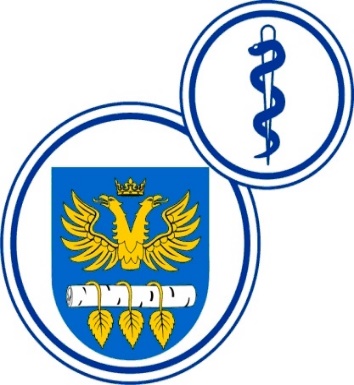 SZPITAL SPECJALISTYCZNYW BRZOZOWIEPODKARPACKI OŚRODEK ONKOLOGICZNYim. Ks. Bronisława MarkiewiczaADRES:  36-200  Brzozów, ul. Ks. J. Bielawskiego 18tel./fax. (13) 43 09 587www.szpital-brzozow.pl         e-mail: zampub@szpital-brzozow.pl_________________________________________________________________ Sz.S.P.O.O. SZPiGM 3810/57/2023                                       Brzozów, dnia: 28.09.2023 r.                                                                                                               INFORMACJA Z CZYNNOŚCI OTWARCIA OFERT	Szpital Specjalistyczny w Brzozowie Podkarpacki Ośrodek Onkologiczny Im. Ks. B. Markiewicza, występując jako zamawiający w postępowaniu na dostawy produktów leczniczych                 do żywienia pozajelitowego, Sygn.: SZSPOO.SZPiGM. 3810/57/2023, na podstawie art. 222 ust. 5 ustawy Prawo zamówień publicznych, przekazuje następujące informacje:Firmy i adresy wykonawców, którzy złożyli oferty w terminie: 		OFERTA NR 1:PPHU Specjał Sp. z o.o.Aleja Jana Pawła II  80/500-175 Warszawa    	Cena oferty: 1.157.793,91 zł brutto            NIP: 5170199121            Duże Przedsiębiorstwo